FactsheetSCG HOME Active OMNI-channel การพัฒนาช่องทางค้าปลีกแบบ Active OMNI-Channel ภายใต้ชื่อ SCG HOME เป็นการเชื่อมต่อร้านค้าแบบออฟไลน์และออนไลน์ที่ด้วยเทคโนโลยีดิจิทัล เพื่อช่วยสร้างประสบการณ์การทำบ้านให้สะดวกสบายและง่ายยิ่งขึ้น ทั้งการสร้างใหม่ ซ่อมแซม ปรับปรุง หรือตกแต่งบ้าน โดยระบบจะมีการเก็บข้อมูลการซื้อและความสนใจของลูกค้าไว้อย่างต่อเนื่อง เพื่อให้สามารถนำเสนอโซลูชัน สินค้า และบริการได้อย่างตรงใจ ซึ่งลูกค้าสามารถรับชมและเลือกซื้อโซลูชัน สินค้า และบริการ ต่าง ๆ ได้ทุกที่ ทุกเวลา ตลอด 24 ชั่วโมง ผ่านช่องทางดิจิทัล ทั้ง Website: www.scghome.com, Facebook: scghome , LINE@: @scghome หรือ SCG HOME Contact Center หมายเลข 02-586-2222 อีกทั้งสามารถรับชมสินค้าจริงได้ที่ร้าน SCG HOME สาขาใกล้บ้าน อีกทั้ง SCG HOME ยังได้เชื่อมต่อกับแพลทฟอร์มต่าง ๆ เพื่อสร้างความสะดวกสบายให้กับลูกค้า อาทิ1. คิวช่าง (Q-Chang)      ศูนย์รวมบริการและโซลูชั่นเกี่ยวกับเรื่องบ้านจากทีมช่างคุณภาพ กับงาน   
     บริการที่เลือกได้หลากหลาย ตั้งแต่การต่อเติมบ้าน ปรับปรุงบ้าน จนถึงงาน
     บริการที่เกี่ยวกับบ้านเช่น บริการล้างแอร์ บริการทำความสะอาด เป็นต้น 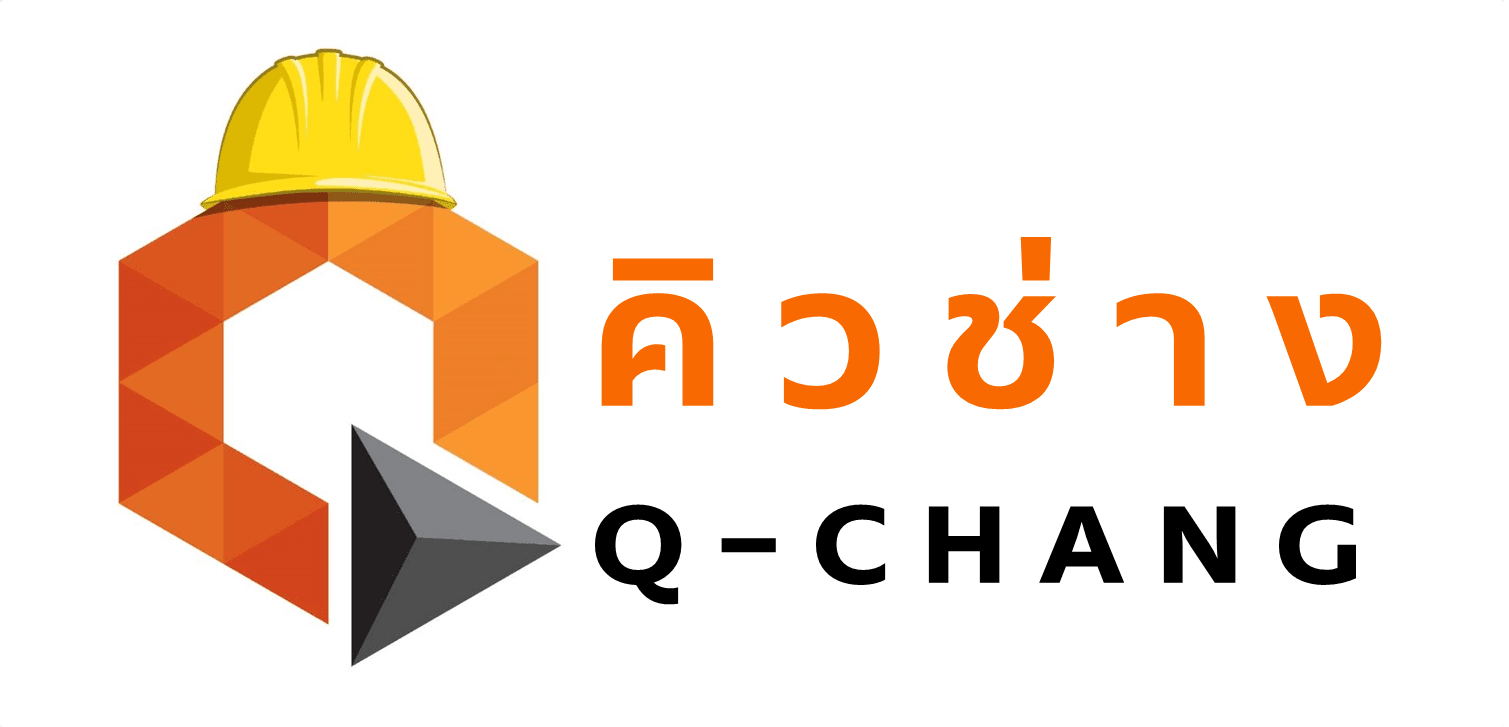 2. CON.X       บริการงานก่อสร้างครบวงจร ตั้งแต่ออกแบบ รื้อ ซ่อม สร้างและตกแต่ง  
       ด้วยเครือข่ายช่างและผู้รับเหมาที่วางใจได้ รองรับการบริการของลูกค้า 
       ทุกเรื่องครบ จบในที่เดียว เพื่อบ้านคุณ 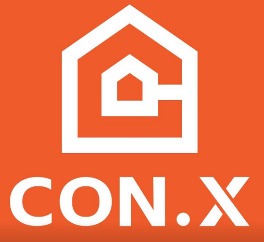 3. Design Connext       มาร์เก็ตเพลสที่เชื่อมระหว่างนักออกแบบและเจ้าของบ้าน ที่จะช่วยทำให้ได้  
     งานออกแบบตรงตามความต้องการ รวมถึงเป็นแหล่งรวมผลงานของ
     นักออกแบบ เพื่ออำนวยความสะดวกให้กับลูกค้าในการค้นหาข้อมูล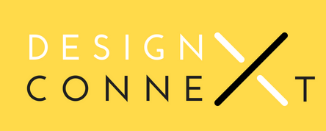 4. dooDeco     บริการด้านตกแต่งภายในครบวงจร ด้วยทีมดีไซเนอร์และทีมงานมืออาชีพ
    ที่พร้อมจะให้บริการในทุกขั้นตอน เพื่อตอบทุกความต้องการของลูกค้า 
    เจ้าของบ้านให้เป็นจริง ในราคาที่จับต้องได้ 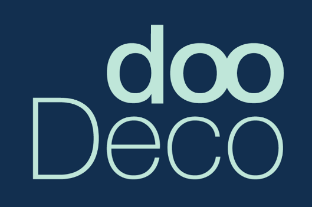 FactsheetCPAC Smart StructureCPAC Smart Structure เป็นการรวมสินค้าคุณภาพและนวัตกรรมการก่อสร้างที่ดีที่สุด เพื่อรองรับการให้บริการด้านโซลูชั่นงานโครงสร้างที่ครอบคลุมทุกกลุ่มอาคาร ตั้งแต่อาคาร Low-Rise building ไปจนถึงอาคาร High-Rise building ทั้งอาคารในแนวดิ่งที่สูงไม่เกิน 10 ชั้น และอาคารในแนวราบ เช่น บ้านพักอาศัย หอพัก อพาร์ทเมนต์ คอนโดมิเนียม โดยเน้นให้บริการกลุ่มเจ้าของหรือผู้ประกอบการรายย่อย (SME) ด้านอสังหาริมทรัพย์ ซึ่งเป็นกลุ่มซึ่งมักประสบปัญหาในการก่อสร้าง ทั้งเรื่องของการขาดองค์ความรู้ทางด้านเทคนิคการก่อสร้างและการควบคุมงาน การขาดแคลนแรงงาน ระยะเวลาการก่อสร้างที่ล่าช้าหรือยาวนาน เรื่องคุณภาพงานก่อสร้างที่ไม่ตรงตามหลักวิศวกรรม และเรื่องต้นทุนการก่อสร้างที่มักบานปลาย โดยได้น้ำความเชี่ยวชาญด้านนวัตกรรมการผลิตคอนกรีตสำเร็จรูปคุณภาพสูง มาใช้ร่วมกับเทคโนยีใหม่ ๆ เช่น เทคโนโลยี BIM (Building Information Modelling) และ AR-VR (Augmented & Virtual Reality) ที่จะทำให้เห็นความคืบหน้าของโครงการร่วมกัน โดยมีวิศวกรและทีมงานบริหารมืออาชีพช่วยบริหารจัดการงานก่อสร้างให้กับลูกค้า และขยายผลการก่อสร้างผ่านการพัฒนาเครือข่ายกลุ่มผู้รับเหมาและช่างท้องถิ่นให้มีความรู้ในด้านการก่อสร้างผ่านมาตรฐานการทำงานของเอสซีจี ในการเข้ามาร่วมเป็นคู่ธุรกิจCPAC Smart Structure มุ่งเน้นพัฒนาโซลูชันงานก่อสร้าง เพื่อตอบโจทย์การก่อสร้างในยุค New Normal ทั้งในเรื่อง Speed – การก่อสร้างที่รวดเร็วกว่า  Precision – คุณภาพได้มาตรฐานจากโรงงาน ลดความผิดพลาดในการก่อสร้าง และลดงานแก้ไขงาน Cost Control – การควบคุมงบประมาณการก่อสร้าง ทั้งต้นทุนทางตรงและต้นทุนแฝงต่างๆ เช่น ลดการสูญเสียวัสดุ (Construction waste) ลดค่าใช้จ่ายจากการแก้ไขงานไม่ได้มาตรฐาน ลดต้นทุนค่าเสียโอกาสจากการเปิดโครงการได้เร็วขึ้นประโยชน์ในด้านอื่น ๆ เช่น ช่วยทำให้บริเวณพื้นที่ก่อสร้างสะอาด ลดขยะหรือ Waste ตามแนวทาง Circular Economy ลดการเกิดฝุ่นละอองจากการก่อสร้าง ลดการรบกวนชุมชน***************************************************************